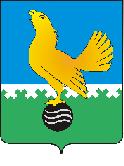 Ханты-Мансийский автономный округ-Юграмуниципальное образованиегородской округ город Пыть-ЯхАДМИНИСТРАЦИЯ ГОРОДАП О С Т А Н О В Л Е Н И ЕОт 10.12.2018									№ 425-паОб утверждении муниципальной программы «Профилактика правонарушений в городе Пыть-Яхе» (в ред. от 07.12.2020 № 526-па; от 11.01.2021 № 01-па;от 25.01.2021 № 32-па; от 29.03.2021 № 124-па;от 01.06.2021 № 228-па)В соответствии с Бюджетным кодексом Российской Федерации, Федеральным законом от 13.06.2016 № 182-ФЗ «Об основах системы профилактики правонарушений в Российской Федерации», постановлением администрации города от 30.08.2018 № 259-па «О модельной муниципальной программе муниципального образования городской округ город Пыть-Ях, порядке принятия решения о разработке муниципальных программ, их формирования, утверждения и реализации», на основании распоряжения администрации города от 18.07.2018 № 1670-ра «О перечне муниципальных программ муниципального образования городской округ город Пыть-Ях»:Утвердить муниципальную программу «Профилактика правонарушений в городе Пыть-Яхе» согласно приложению. 2. Отделу по наградам, связям с общественными организациями и СМИ управления делами (О.В.Кулиш) опубликовать постановление в печатном средстве массовой информации «Официальный вестник».3. Отделу по информационным ресурсам (А.А. Мерзляков)  разместить постановление на официальном сайте администрации города в сети Интернет. 4. Настоящее постановление вступает в силу с 01.01.2019. 5. Контроль за выполнением постановления возложить на заместителя главы города (направление деятельности -административно-правовые вопросы).Глава города  Пыть-Яха                                                  		 А.Н. Морозов(Приложение к постановлению изложено в новой редакции постановлением администрации от 07.12.2020 № 526-па)Приложениек постановлению администрации города Пыть-Яхаот 10.12.2018 № 425-паМуниципальная программа муниципального образования городской округ город Пыть-Ях «Профилактика правонарушений в городе Пыть-Яхе»Паспорт муниципальной Программы(Строка «Параметры финансового обеспечения муниципальной программы» паспорта муниципальной программы изложена в новой редакции постановлением администрации от 11.01.2021 № 01-па)(Строка «Целевые показатели муниципальной программы» изложена в новой редакции постановлением администрации от 25.01.2021 № 32-па)Раздел 1. Механизм реализации муниципальной ПрограммыВ целях эффективного исполнения мероприятий муниципальной программы используются следующие механизмы:1.1. Общее руководство подготовкой и проведением мероприятий в рамках реализации Программы осуществляется управлением по внутренней политике, непосредственное проведение мероприятий, в рамках своих направлений деятельности, осуществляют управление по образованию, отдел по культуре и искусству, отдел по физической культуре и спорту, отдел по обеспечению деятельности муниципальной комиссии по делам несовершеннолетних и защите их прав, управление по правовым вопросам, управление по жилищно-коммунальному комплексу, транспорту и дорогам.Управление Программой и контроль за ее выполнением.Программа и изменения в нее утверждаются постановлением администрации города. Проекты Программы и изменений в нее вносятся на рассмотрение ответственным исполнителем Программы.Ежегодно формируется перечень программных мероприятий на очередной финансовый год и плановый период с уточнением затрат по программным мероприятиям в соответствии с мониторингом фактически достигнутых целевых показателей Программы.1.2. Порядок реализации мероприятий муниципальной программы осуществляется в соответствии с Порядком принятия решения о разработке муниципальных программ муниципального образования городской округ город Пыть-Ях, их формирования, утверждения и реализации, утвержденным постановлением администрации города  от 30.08.2018   № 259-па «О модельной муниципальной программе муниципального образования городской округ город Пыть-Ях, порядке принятия решения о разработке муниципальных программ, их формирования, утверждения и реализации».1.3. Внедрение и применение технологий бережливого производства (далее – ЛИН-технологий), направленных как на совершенствование системы государственного и муниципального управления, так и на стимулирование применения ЛИН-технологий при оказании государственной и муниципальной поддержки муниципальной программой не предусмотрено.1.4. Муниципальной программой не предусмотрены мероприятия, реализуемые на принципах проектного управления. 1.5. Муниципальной программой не предусмотрены мероприятия, реализуемые с применением инициативного бюджетирования. Таблица 1 (Таблица 1 изложена в новой редакции постановлением администрации от 01.06.2021 № 228-па)Целевые показатели муниципальной программы(Таблица 2 изложена в новой редакции постановлением администрации от 01.06.2021 № 228-па)Таблица 2Распределение финансовых ресурсов муниципальной программы(Таблица 3 изложена в новой редакции постановлением администрации от 01.06.2021 № 228-па)Таблица 4Направления мероприятий муниципальной программыНаименование муниципальной программыПрофилактика правонарушений в городе Пыть-ЯхеДата утверждения муниципальной программы (наименование и номер соответствующего нормативного акта)Постановление администрации города Пыть-Яха от 10.12.2018 № 425-па «Об утверждении муниципальной программы «Профилактика правонарушений в городе Пыть-Яхе» Ответственный исполнитель муниципальной программыУправление по внутренней политикеСоисполнители муниципальной программыУправление по образованию;Управление по правовым вопросам;Отдел по культуре и искусству;Отдел по физической культуре и спорту;Отдел по обеспечению деятельности муниципальной комиссии по делам несовершеннолетних и защите их прав;Управление по жилищно-коммунальному комплексу, транспорту и дорогам.Цели муниципальной программыСнижение уровня преступностиЗадачи муниципальной программы1. Создание и совершенствование условий для обеспечения общественного порядка, в том числе с участием граждан.2. Создание условий для деятельности субъектов профилактики наркомании. Реализация профилактического комплекса мер в антинаркотической деятельности.Подпрограммы 1. Профилактика правонарушений.2. Профилактика незаконного оборота и потребления наркотических средств и психотропных веществ.Портфели проектов, проекты Ханты-Мансийском автономном округа – Югры, входящие в состав муниципальной программы, в том числе направленные на реализациюнациональных проектов (программ) Российской Федерации, параметры их финансового обеспечения.Наименование муниципального проекта, реализуемого на основе проектной инициативы на территории муниципального образования городской округ город Пыть-Ях, параметры финансового обеспечения.Целевые показатели муниципальной программы1. Снижение уровня преступности (число зарегистрированных преступлений на 100 тыс. человек населения) (ед.) с 1418 до 1400.2. Увеличение числа видеокамер, установленных в общественных местах, в том числе на улицах (ед.) с 85 до 117.3. Снижение общей распространенности наркомании на 100 тыс. населения (ед.) с 337,7 до 200,8.Сроки реализации муниципальной программы2019 – 2025 годы и на период до 2030 годаПараметры финансового обеспечения муниципальной программыОбщий объём финансирования Программы на 2019 - 2030 годы составляет 45 295,6 тыс. рублей, в том числе по годам:2019 год – 3 555,5 тыс. рублей;2020 год – 5 717,5 тыс. рублей;2021 год – 4 203,3 тыс. рублей;2022 год – 3 632,8 тыс. рублей;2023 год – 3 636,8 тыс. рублей;2024 год – 3 507,1 тыс. рублей;2025 год – 3 507,1 тыс. рублей;2026-2030 – 17 535,5 тыс. рублей.№ показателяНаименование целевых показателейБазовый показатель на начало реализации муниципальной программы(фактическое значение .)Значения показателя по годамЗначения показателя по годамЗначения показателя по годамЗначения показателя по годамЗначения показателя по годамЗначения показателя по годамЗначения показателя по годамЦелевое значение показателя на момент окончания реализации муниципальной программы№ показателяНаименование целевых показателейБазовый показатель на начало реализации муниципальной программы(фактическое значение .).......203012345678910111Снижение уровня преступности (число зарегистрированных преступлений на 100 тыс. человек населения), ед.-1221*1306**1418***1418***1418***1415***1413***1400***2Увеличение числа видеокамер, установленных в общественных местах, в том числе на улицах, ед.--85929396991021173Снижение общей распространенности наркомании (на 100 тыс. населения), ед.337,7351,5333,9316,3301,3286,2271,1258,6200,8Номер основного мероприятияОсновные мероприятия муниципальной программы (их связь с целевыми показателями муниципальной программы)Основные мероприятия муниципальной программы (их связь с целевыми показателями муниципальной программы)Ответственный исполнитель/соисполнительОтветственный исполнитель/соисполнительИсточники финансированияФинансовые затраты на реализацию (тыс. рублей)Финансовые затраты на реализацию (тыс. рублей)Финансовые затраты на реализацию (тыс. рублей)Финансовые затраты на реализацию (тыс. рублей)Финансовые затраты на реализацию (тыс. рублей)Финансовые затраты на реализацию (тыс. рублей)Финансовые затраты на реализацию (тыс. рублей)Финансовые затраты на реализацию (тыс. рублей)Финансовые затраты на реализацию (тыс. рублей)Финансовые затраты на реализацию (тыс. рублей)Номер основного мероприятияОсновные мероприятия муниципальной программы (их связь с целевыми показателями муниципальной программы)Основные мероприятия муниципальной программы (их связь с целевыми показателями муниципальной программы)Ответственный исполнитель/соисполнительОтветственный исполнитель/соисполнительИсточники финансированияВсегоНомер основного мероприятияОсновные мероприятия муниципальной программы (их связь с целевыми показателями муниципальной программы)Основные мероприятия муниципальной программы (их связь с целевыми показателями муниципальной программы)Ответственный исполнитель/соисполнительОтветственный исполнитель/соисполнительИсточники финансированияВсего........2026-.г.122334567891011121213Подпрограмма 1 «Профилактика правонарушений»Подпрограмма 1 «Профилактика правонарушений»Подпрограмма 1 «Профилактика правонарушений»Подпрограмма 1 «Профилактика правонарушений»Подпрограмма 1 «Профилактика правонарушений»Подпрограмма 1 «Профилактика правонарушений»Подпрограмма 1 «Профилактика правонарушений»Подпрограмма 1 «Профилактика правонарушений»Подпрограмма 1 «Профилактика правонарушений»Подпрограмма 1 «Профилактика правонарушений»Подпрограмма 1 «Профилактика правонарушений»Подпрограмма 1 «Профилактика правонарушений»Подпрограмма 1 «Профилактика правонарушений»Подпрограмма 1 «Профилактика правонарушений»Подпрограмма 1 «Профилактика правонарушений»Подпрограмма 1 «Профилактика правонарушений»1.1.Обеспечение функционирования и развития систем видеонаблюдения в наиболее криминогенных общественных местах и на улицах города Пыть-Яха (1,2)Обеспечение функционирования и развития систем видеонаблюдения в наиболее криминогенных общественных местах и на улицах города Пыть-Яха (1,2)Управление по жилищно-коммунальному комплексу, транспорту и дорогамУправление по жилищно-коммунальному комплексу, транспорту и дорогамвсего18185,51437,01833,51982,01437,01437,01437,01437,01437,07185,01.1.Обеспечение функционирования и развития систем видеонаблюдения в наиболее криминогенных общественных местах и на улицах города Пыть-Яха (1,2)Обеспечение функционирования и развития систем видеонаблюдения в наиболее криминогенных общественных местах и на улицах города Пыть-Яха (1,2)Управление по жилищно-коммунальному комплексу, транспорту и дорогамУправление по жилищно-коммунальному комплексу, транспорту и дорогамфедеральный бюджет0,00,00,00,00,00,00,00,00,00,01.1.Обеспечение функционирования и развития систем видеонаблюдения в наиболее криминогенных общественных местах и на улицах города Пыть-Яха (1,2)Обеспечение функционирования и развития систем видеонаблюдения в наиболее криминогенных общественных местах и на улицах города Пыть-Яха (1,2)Управление по жилищно-коммунальному комплексу, транспорту и дорогамУправление по жилищно-коммунальному комплексу, транспорту и дорогамбюджет автономного округа396,50,0396,50,000,00,00,00,00,01.1.Обеспечение функционирования и развития систем видеонаблюдения в наиболее криминогенных общественных местах и на улицах города Пыть-Яха (1,2)Обеспечение функционирования и развития систем видеонаблюдения в наиболее криминогенных общественных местах и на улицах города Пыть-Яха (1,2)Управление по жилищно-коммунальному комплексу, транспорту и дорогамУправление по жилищно-коммунальному комплексу, транспорту и дорогамместный бюджет17789,01437,01437,01982,01437,01437,01437,01437,01437,07185,01.1.Обеспечение функционирования и развития систем видеонаблюдения в наиболее криминогенных общественных местах и на улицах города Пыть-Яха (1,2)Обеспечение функционирования и развития систем видеонаблюдения в наиболее криминогенных общественных местах и на улицах города Пыть-Яха (1,2)Управление по жилищно-коммунальному комплексу, транспорту и дорогамУправление по жилищно-коммунальному комплексу, транспорту и дорогаминые источники финансирования0,00,00,00,00,00,00,00,00,00,01.2.Создание условий для деятельности народных дружин (1)Создание условий для деятельности народных дружин (1)Управление по внутренней политике Управление по внутренней политике всего1583,3130,2139,1135,1134,8134,8129,9129,9129,9649,51.2.Создание условий для деятельности народных дружин (1)Создание условий для деятельности народных дружин (1)Управление по внутренней политике Управление по внутренней политике федеральный бюджет0,00,00,00,00,00,00,00,00,00,01.2.Создание условий для деятельности народных дружин (1)Создание условий для деятельности народных дружин (1)Управление по внутренней политике Управление по внутренней политике бюджет автономного округа1107,290,997,194,394,394,390,990,990,9454,51.2.Создание условий для деятельности народных дружин (1)Создание условий для деятельности народных дружин (1)Управление по внутренней политике Управление по внутренней политике местный бюджет476,139,342,040,840,540,539,039,039,0195,01.2.Создание условий для деятельности народных дружин (1)Создание условий для деятельности народных дружин (1)Управление по внутренней политике Управление по внутренней политике иные источники финансирования0,00,00,00,00,00,00,00,00,00,01.3.Осуществление государственных полномочий по созданию и обеспечению деятельности административной комиссии  (1)Осуществление государственных полномочий по созданию и обеспечению деятельности административной комиссии  (1)Управление по внутренней политике Управление по внутренней политике всего20386,01678,01738,11741,31741,31741,31678,01678,01678,08390,01.3.Осуществление государственных полномочий по созданию и обеспечению деятельности административной комиссии  (1)Осуществление государственных полномочий по созданию и обеспечению деятельности административной комиссии  (1)Управление по внутренней политике Управление по внутренней политике федеральный бюджет0,00,00,00,00,00,00,00,00,00,01.3.Осуществление государственных полномочий по созданию и обеспечению деятельности административной комиссии  (1)Осуществление государственных полномочий по созданию и обеспечению деятельности административной комиссии  (1)Управление по внутренней политике Управление по внутренней политике бюджет автономного округа20386,01678,01738,11741,31741,31741,31678,01678,01678,08390,01.3.Осуществление государственных полномочий по созданию и обеспечению деятельности административной комиссии  (1)Осуществление государственных полномочий по созданию и обеспечению деятельности административной комиссии  (1)Управление по внутренней политике Управление по внутренней политике местный бюджет0,00,00,00,00,00,00,00,00,00,01.3.Осуществление государственных полномочий по созданию и обеспечению деятельности административной комиссии  (1)Осуществление государственных полномочий по созданию и обеспечению деятельности административной комиссии  (1)Управление по внутренней политике Управление по внутренней политике иные источники финансирования0,00,00,00,00,00,00,00,00,00,01.4.Осуществление государственных полномочий по составлению (изменению) списков кандидатов в присяжные заседатели федеральных судов общей юрисдикции (1)Осуществление государственных полномочий по составлению (изменению) списков кандидатов в присяжные заседатели федеральных судов общей юрисдикции (1)Управление по правовым вопросамУправление по правовым вопросамвсего111,35,644,76,23,77,76,26,26,2311.4.Осуществление государственных полномочий по составлению (изменению) списков кандидатов в присяжные заседатели федеральных судов общей юрисдикции (1)Осуществление государственных полномочий по составлению (изменению) списков кандидатов в присяжные заседатели федеральных судов общей юрисдикции (1)Управление по правовым вопросамУправление по правовым вопросамфедеральный бюджет111,35,644,76,23,77,76,26,26,2311.4.Осуществление государственных полномочий по составлению (изменению) списков кандидатов в присяжные заседатели федеральных судов общей юрисдикции (1)Осуществление государственных полномочий по составлению (изменению) списков кандидатов в присяжные заседатели федеральных судов общей юрисдикции (1)Управление по правовым вопросамУправление по правовым вопросамбюджет автономного округа0,00,00,00,00,00,00,00,00,00,01.4.Осуществление государственных полномочий по составлению (изменению) списков кандидатов в присяжные заседатели федеральных судов общей юрисдикции (1)Осуществление государственных полномочий по составлению (изменению) списков кандидатов в присяжные заседатели федеральных судов общей юрисдикции (1)Управление по правовым вопросамУправление по правовым вопросамместный бюджет0,00,00,00,00,00,00,00,00,00,01.4.Осуществление государственных полномочий по составлению (изменению) списков кандидатов в присяжные заседатели федеральных судов общей юрисдикции (1)Осуществление государственных полномочий по составлению (изменению) списков кандидатов в присяжные заседатели федеральных судов общей юрисдикции (1)Управление по правовым вопросамУправление по правовым вопросаминые источники финансирования0,00,00,00,00,00,00,00,00,00,01.5.Обеспечение функционирования и развития систем видеонаблюдения в сфере безопасности дорожного движения, информирования населения Обеспечение функционирования и развития систем видеонаблюдения в сфере безопасности дорожного движения, информирования населения Управление по внутренней политике Управление по внутренней политике всего5,55,50,00,00,00,00,00,00,00,01.5.Обеспечение функционирования и развития систем видеонаблюдения в сфере безопасности дорожного движения, информирования населения Обеспечение функционирования и развития систем видеонаблюдения в сфере безопасности дорожного движения, информирования населения Управление по внутренней политике Управление по внутренней политике федеральный бюджет0,00,00,00,00,00,00,00,00,00,01.5.Обеспечение функционирования и развития систем видеонаблюдения в сфере безопасности дорожного движения, информирования населения Обеспечение функционирования и развития систем видеонаблюдения в сфере безопасности дорожного движения, информирования населения Управление по внутренней политике Управление по внутренней политике бюджет автономного округа0,00,00,00,00,00,00,00,00,00,01.5.Обеспечение функционирования и развития систем видеонаблюдения в сфере безопасности дорожного движения, информирования населения Обеспечение функционирования и развития систем видеонаблюдения в сфере безопасности дорожного движения, информирования населения Управление по внутренней политике Управление по внутренней политике местный бюджет5,55,50,00,00,00,00,00,00,00,01.5.Обеспечение функционирования и развития систем видеонаблюдения в сфере безопасности дорожного движения, информирования населения Обеспечение функционирования и развития систем видеонаблюдения в сфере безопасности дорожного движения, информирования населения Управление по внутренней политике Управление по внутренней политике иные источники финансирования0,00,00,00,00,00,00,00,00,00,01.6.Профилактика рецидивных преступлений (1)Профилактика рецидивных преступлений (1)Управление по внутренней политике Управление по внутренней политике всего99,00,00,00,011,011,011,011,011,055,01.6.Профилактика рецидивных преступлений (1)Профилактика рецидивных преступлений (1)Управление по внутренней политике Управление по внутренней политике федеральный бюджет0,00,00,00,00,00,00,00,00,00,01.6.Профилактика рецидивных преступлений (1)Профилактика рецидивных преступлений (1)Управление по внутренней политике Управление по внутренней политике бюджет автономного округа0,00,00,00,00,00,00,00,00,00,01.6.Профилактика рецидивных преступлений (1)Профилактика рецидивных преступлений (1)Управление по внутренней политике Управление по внутренней политике местный бюджет99,00,00,00,011,011,011,011,011,055,01.6.Профилактика рецидивных преступлений (1)Профилактика рецидивных преступлений (1)Управление по внутренней политике Управление по внутренней политике иные источники финансирования0,00,00,00,00,00,00,00,00,00,01.7.Организация и проведение мероприятий, направленных на профилактику правонарушений в том числе и профилактику правонарушений несовершеннолетних (1) Организация и проведение мероприятий, направленных на профилактику правонарушений в том числе и профилактику правонарушений несовершеннолетних (1) Управление по внутренней политике;Управление по образованию;
Отдел по культуре и искусству;
Отдел по физической культуре и спорту;Отдел по обеспечению деятельности муниципальной  комиссии по делам несовершеннолетних и защите их правУправление по внутренней политике;Управление по образованию;
Отдел по культуре и искусству;
Отдел по физической культуре и спорту;Отдел по обеспечению деятельности муниципальной  комиссии по делам несовершеннолетних и защите их праввсего225,840,066,839,040,040,00,00,00,00,01.7.Организация и проведение мероприятий, направленных на профилактику правонарушений в том числе и профилактику правонарушений несовершеннолетних (1) Организация и проведение мероприятий, направленных на профилактику правонарушений в том числе и профилактику правонарушений несовершеннолетних (1) Управление по внутренней политике;Управление по образованию;
Отдел по культуре и искусству;
Отдел по физической культуре и спорту;Отдел по обеспечению деятельности муниципальной  комиссии по делам несовершеннолетних и защите их правУправление по внутренней политике;Управление по образованию;
Отдел по культуре и искусству;
Отдел по физической культуре и спорту;Отдел по обеспечению деятельности муниципальной  комиссии по делам несовершеннолетних и защите их правфедеральный бюджет0,00,00,00,00,00,00,00,00,00,01.7.Организация и проведение мероприятий, направленных на профилактику правонарушений в том числе и профилактику правонарушений несовершеннолетних (1) Организация и проведение мероприятий, направленных на профилактику правонарушений в том числе и профилактику правонарушений несовершеннолетних (1) Управление по внутренней политике;Управление по образованию;
Отдел по культуре и искусству;
Отдел по физической культуре и спорту;Отдел по обеспечению деятельности муниципальной  комиссии по делам несовершеннолетних и защите их правУправление по внутренней политике;Управление по образованию;
Отдел по культуре и искусству;
Отдел по физической культуре и спорту;Отдел по обеспечению деятельности муниципальной  комиссии по делам несовершеннолетних и защите их правбюджет автономного округа0,00,00,00,00,00,00,00,00,00,01.7.Организация и проведение мероприятий, направленных на профилактику правонарушений в том числе и профилактику правонарушений несовершеннолетних (1) Организация и проведение мероприятий, направленных на профилактику правонарушений в том числе и профилактику правонарушений несовершеннолетних (1) Управление по внутренней политике;Управление по образованию;
Отдел по культуре и искусству;
Отдел по физической культуре и спорту;Отдел по обеспечению деятельности муниципальной  комиссии по делам несовершеннолетних и защите их правУправление по внутренней политике;Управление по образованию;
Отдел по культуре и искусству;
Отдел по физической культуре и спорту;Отдел по обеспечению деятельности муниципальной  комиссии по делам несовершеннолетних и защите их правместный бюджет225,840,066,839,040,040,00,00,00,00,01.7.Организация и проведение мероприятий, направленных на профилактику правонарушений в том числе и профилактику правонарушений несовершеннолетних (1) Организация и проведение мероприятий, направленных на профилактику правонарушений в том числе и профилактику правонарушений несовершеннолетних (1) Управление по внутренней политике;Управление по образованию;
Отдел по культуре и искусству;
Отдел по физической культуре и спорту;Отдел по обеспечению деятельности муниципальной  комиссии по делам несовершеннолетних и защите их правУправление по внутренней политике;Управление по образованию;
Отдел по культуре и искусству;
Отдел по физической культуре и спорту;Отдел по обеспечению деятельности муниципальной  комиссии по делам несовершеннолетних и защите их правиные источники финансирования0,00,00,00,00,00,00,00,00,00,01.8.Тематическая социальная реклама в сфере безопасности дорожного движения (1)Тематическая социальная реклама в сфере безопасности дорожного движения (1)Управление по образованию;
Отдел по культуре и искусству;
Отдел по физической культуре и спорту;
Управление по внутренней политике;                           Отдел по обеспечению деятельности муниципальной комиссии по делам несовершеннолетних и защите их прав Управление по образованию;
Отдел по культуре и искусству;
Отдел по физической культуре и спорту;
Управление по внутренней политике;                           Отдел по обеспечению деятельности муниципальной комиссии по делам несовершеннолетних и защите их прав всего28,20,00,028,20,00,00,00,00,00,01.8.Тематическая социальная реклама в сфере безопасности дорожного движения (1)Тематическая социальная реклама в сфере безопасности дорожного движения (1)Управление по образованию;
Отдел по культуре и искусству;
Отдел по физической культуре и спорту;
Управление по внутренней политике;                           Отдел по обеспечению деятельности муниципальной комиссии по делам несовершеннолетних и защите их прав Управление по образованию;
Отдел по культуре и искусству;
Отдел по физической культуре и спорту;
Управление по внутренней политике;                           Отдел по обеспечению деятельности муниципальной комиссии по делам несовершеннолетних и защите их прав федеральный бюджет0,00,00,00,00,00,00,00,00,00,01.8.Тематическая социальная реклама в сфере безопасности дорожного движения (1)Тематическая социальная реклама в сфере безопасности дорожного движения (1)Управление по образованию;
Отдел по культуре и искусству;
Отдел по физической культуре и спорту;
Управление по внутренней политике;                           Отдел по обеспечению деятельности муниципальной комиссии по делам несовершеннолетних и защите их прав Управление по образованию;
Отдел по культуре и искусству;
Отдел по физической культуре и спорту;
Управление по внутренней политике;                           Отдел по обеспечению деятельности муниципальной комиссии по делам несовершеннолетних и защите их прав бюджет автономного округа0,00,00,00,00,00,00,00,00,00,01.8.Тематическая социальная реклама в сфере безопасности дорожного движения (1)Тематическая социальная реклама в сфере безопасности дорожного движения (1)Управление по образованию;
Отдел по культуре и искусству;
Отдел по физической культуре и спорту;
Управление по внутренней политике;                           Отдел по обеспечению деятельности муниципальной комиссии по делам несовершеннолетних и защите их прав Управление по образованию;
Отдел по культуре и искусству;
Отдел по физической культуре и спорту;
Управление по внутренней политике;                           Отдел по обеспечению деятельности муниципальной комиссии по делам несовершеннолетних и защите их прав местный бюджет28,20,00,028,20,00,00,00,00,00,01.8.Тематическая социальная реклама в сфере безопасности дорожного движения (1)Тематическая социальная реклама в сфере безопасности дорожного движения (1)Управление по образованию;
Отдел по культуре и искусству;
Отдел по физической культуре и спорту;
Управление по внутренней политике;                           Отдел по обеспечению деятельности муниципальной комиссии по делам несовершеннолетних и защите их прав Управление по образованию;
Отдел по культуре и искусству;
Отдел по физической культуре и спорту;
Управление по внутренней политике;                           Отдел по обеспечению деятельности муниципальной комиссии по делам несовершеннолетних и защите их прав иные источники финансирования0,00,00,00,00,00,00,00,00,00,01.9.Проведение всероссийского Дня Трезвости (1)Проведение всероссийского Дня Трезвости (1)Управление по образованию;
Отдел по культуре и искусству;
Отдел по физической культуре и спорту;
Управление по внутренней политике;Отдел по обеспечению деятельности муниципальной комиссии по делам несовершеннолетних и защите их прав Управление по образованию;
Отдел по культуре и искусству;
Отдел по физической культуре и спорту;
Управление по внутренней политике;Отдел по обеспечению деятельности муниципальной комиссии по делам несовершеннолетних и защите их прав всего134,114,236,943,020,020,00,00,00,000,01.9.Проведение всероссийского Дня Трезвости (1)Проведение всероссийского Дня Трезвости (1)Управление по образованию;
Отдел по культуре и искусству;
Отдел по физической культуре и спорту;
Управление по внутренней политике;Отдел по обеспечению деятельности муниципальной комиссии по делам несовершеннолетних и защите их прав Управление по образованию;
Отдел по культуре и искусству;
Отдел по физической культуре и спорту;
Управление по внутренней политике;Отдел по обеспечению деятельности муниципальной комиссии по делам несовершеннолетних и защите их прав федеральный бюджет0,00,00,00,00,00,00,00,00,00,01.9.Проведение всероссийского Дня Трезвости (1)Проведение всероссийского Дня Трезвости (1)Управление по образованию;
Отдел по культуре и искусству;
Отдел по физической культуре и спорту;
Управление по внутренней политике;Отдел по обеспечению деятельности муниципальной комиссии по делам несовершеннолетних и защите их прав Управление по образованию;
Отдел по культуре и искусству;
Отдел по физической культуре и спорту;
Управление по внутренней политике;Отдел по обеспечению деятельности муниципальной комиссии по делам несовершеннолетних и защите их прав бюджет автономного округа0,00,00,00,00,00,00,00,00,00,01.9.Проведение всероссийского Дня Трезвости (1)Проведение всероссийского Дня Трезвости (1)Управление по образованию;
Отдел по культуре и искусству;
Отдел по физической культуре и спорту;
Управление по внутренней политике;Отдел по обеспечению деятельности муниципальной комиссии по делам несовершеннолетних и защите их прав Управление по образованию;
Отдел по культуре и искусству;
Отдел по физической культуре и спорту;
Управление по внутренней политике;Отдел по обеспечению деятельности муниципальной комиссии по делам несовершеннолетних и защите их прав местный бюджет134,114,236,943,020,020,00,00,00,000,01.9.Проведение всероссийского Дня Трезвости (1)Проведение всероссийского Дня Трезвости (1)Управление по образованию;
Отдел по культуре и искусству;
Отдел по физической культуре и спорту;
Управление по внутренней политике;Отдел по обеспечению деятельности муниципальной комиссии по делам несовершеннолетних и защите их прав Управление по образованию;
Отдел по культуре и искусству;
Отдел по физической культуре и спорту;
Управление по внутренней политике;Отдел по обеспечению деятельности муниципальной комиссии по делам несовершеннолетних и защите их прав иные источники финансирования0,00,00,00,00,00,00,00,00,00,01.10.Приобретение устройств для  борьбы с беспилотными радиоуправляемыми летательными  средствами,  в  целях принятия мер по устранению причин и условий, способствующих совершению правонарушений, защиты жизни, здоровья и имущества граждан в местах  проведения  публичных  (массовых)  мероприятий и прилегающих  к  ним  территорий (1)Приобретение устройств для  борьбы с беспилотными радиоуправляемыми летательными  средствами,  в  целях принятия мер по устранению причин и условий, способствующих совершению правонарушений, защиты жизни, здоровья и имущества граждан в местах  проведения  публичных  (массовых)  мероприятий и прилегающих  к  ним  территорий (1)Управление по внутренней политике Управление по внутренней политике всего1613,40,01613,40,00,00,00,00,00,00,01.10.Приобретение устройств для  борьбы с беспилотными радиоуправляемыми летательными  средствами,  в  целях принятия мер по устранению причин и условий, способствующих совершению правонарушений, защиты жизни, здоровья и имущества граждан в местах  проведения  публичных  (массовых)  мероприятий и прилегающих  к  ним  территорий (1)Приобретение устройств для  борьбы с беспилотными радиоуправляемыми летательными  средствами,  в  целях принятия мер по устранению причин и условий, способствующих совершению правонарушений, защиты жизни, здоровья и имущества граждан в местах  проведения  публичных  (массовых)  мероприятий и прилегающих  к  ним  территорий (1)Управление по внутренней политике Управление по внутренней политике федеральный бюджет0,00,00,00,00,00,00,00,00,00,01.10.Приобретение устройств для  борьбы с беспилотными радиоуправляемыми летательными  средствами,  в  целях принятия мер по устранению причин и условий, способствующих совершению правонарушений, защиты жизни, здоровья и имущества граждан в местах  проведения  публичных  (массовых)  мероприятий и прилегающих  к  ним  территорий (1)Приобретение устройств для  борьбы с беспилотными радиоуправляемыми летательными  средствами,  в  целях принятия мер по устранению причин и условий, способствующих совершению правонарушений, защиты жизни, здоровья и имущества граждан в местах  проведения  публичных  (массовых)  мероприятий и прилегающих  к  ним  территорий (1)Управление по внутренней политике Управление по внутренней политике бюджет автономного округа0,00,00,00,00,00,00,00,00,00,01.10.Приобретение устройств для  борьбы с беспилотными радиоуправляемыми летательными  средствами,  в  целях принятия мер по устранению причин и условий, способствующих совершению правонарушений, защиты жизни, здоровья и имущества граждан в местах  проведения  публичных  (массовых)  мероприятий и прилегающих  к  ним  территорий (1)Приобретение устройств для  борьбы с беспилотными радиоуправляемыми летательными  средствами,  в  целях принятия мер по устранению причин и условий, способствующих совершению правонарушений, защиты жизни, здоровья и имущества граждан в местах  проведения  публичных  (массовых)  мероприятий и прилегающих  к  ним  территорий (1)Управление по внутренней политике Управление по внутренней политике местный бюджет1613,40,01613,40,00,00,00,00,00,00,01.10.Приобретение устройств для  борьбы с беспилотными радиоуправляемыми летательными  средствами,  в  целях принятия мер по устранению причин и условий, способствующих совершению правонарушений, защиты жизни, здоровья и имущества граждан в местах  проведения  публичных  (массовых)  мероприятий и прилегающих  к  ним  территорий (1)Приобретение устройств для  борьбы с беспилотными радиоуправляемыми летательными  средствами,  в  целях принятия мер по устранению причин и условий, способствующих совершению правонарушений, защиты жизни, здоровья и имущества граждан в местах  проведения  публичных  (массовых)  мероприятий и прилегающих  к  ним  территорий (1)Управление по внутренней политике Управление по внутренней политике иные источники финансирования0,00,00,00,00,00,00,00,00,00,0Итого по подпрограмме 1Итого по подпрограмме 1всего42372,13310,55472,53974,83387,83391,83262,13262,13262,116310,5Итого по подпрограмме 1Итого по подпрограмме 1федеральный бюджет111,35,644,76,23,77,76,26,26,231Итого по подпрограмме 1Итого по подпрограмме 1бюджет автономного округа21889,71768,92231,71835,61835,61835,61768,91768,91768,98844,5Итого по подпрограмме 1Итого по подпрограмме 1местный бюджет20371,11536,03196,12133,01548,51548,51487,01487,01487,07435,0Итого по подпрограмме 1Итого по подпрограмме 1иные источники финансирования0,00,00,00,00,00,00,00,00,00,0Подпрограмма 2 «Профилактика незаконного оборота и потребления наркотических средств и психотропных веществ»Подпрограмма 2 «Профилактика незаконного оборота и потребления наркотических средств и психотропных веществ»Подпрограмма 2 «Профилактика незаконного оборота и потребления наркотических средств и психотропных веществ»Подпрограмма 2 «Профилактика незаконного оборота и потребления наркотических средств и психотропных веществ»Подпрограмма 2 «Профилактика незаконного оборота и потребления наркотических средств и психотропных веществ»Подпрограмма 2 «Профилактика незаконного оборота и потребления наркотических средств и психотропных веществ»Подпрограмма 2 «Профилактика незаконного оборота и потребления наркотических средств и психотропных веществ»Подпрограмма 2 «Профилактика незаконного оборота и потребления наркотических средств и психотропных веществ»Подпрограмма 2 «Профилактика незаконного оборота и потребления наркотических средств и психотропных веществ»Подпрограмма 2 «Профилактика незаконного оборота и потребления наркотических средств и психотропных веществ»Подпрограмма 2 «Профилактика незаконного оборота и потребления наркотических средств и психотропных веществ»Подпрограмма 2 «Профилактика незаконного оборота и потребления наркотических средств и психотропных веществ»Подпрограмма 2 «Профилактика незаконного оборота и потребления наркотических средств и психотропных веществ»Подпрограмма 2 «Профилактика незаконного оборота и потребления наркотических средств и психотропных веществ»Подпрограмма 2 «Профилактика незаконного оборота и потребления наркотических средств и психотропных веществ»Подпрограмма 2 «Профилактика незаконного оборота и потребления наркотических средств и психотропных веществ»2.1.Организация и проведение лекций, семинаров, совещаний, конференций, реализация антинаркотических проектов с участием субъектов профилактики наркомании, в том числе общественности (3)Организация и проведение лекций, семинаров, совещаний, конференций, реализация антинаркотических проектов с участием субъектов профилактики наркомании, в том числе общественности (3)Управление по образованию;
Отдел по культуре и искусству;
Отдел по физической культуре и спорту;
Управление по внутренней политике;Отдел по обеспечению деятельности муниципальной комиссии по делам несовершеннолетних и защите их прав Управление по образованию;
Отдел по культуре и искусству;
Отдел по физической культуре и спорту;
Управление по внутренней политике;Отдел по обеспечению деятельности муниципальной комиссии по делам несовершеннолетних и защите их прав всего0,00,00,00,00,00,00,00,00,00,02.1.Организация и проведение лекций, семинаров, совещаний, конференций, реализация антинаркотических проектов с участием субъектов профилактики наркомании, в том числе общественности (3)Организация и проведение лекций, семинаров, совещаний, конференций, реализация антинаркотических проектов с участием субъектов профилактики наркомании, в том числе общественности (3)Управление по образованию;
Отдел по культуре и искусству;
Отдел по физической культуре и спорту;
Управление по внутренней политике;Отдел по обеспечению деятельности муниципальной комиссии по делам несовершеннолетних и защите их прав Управление по образованию;
Отдел по культуре и искусству;
Отдел по физической культуре и спорту;
Управление по внутренней политике;Отдел по обеспечению деятельности муниципальной комиссии по делам несовершеннолетних и защите их прав федеральный бюджет0,00,00,00,00,00,00,00,00,00,02.1.Организация и проведение лекций, семинаров, совещаний, конференций, реализация антинаркотических проектов с участием субъектов профилактики наркомании, в том числе общественности (3)Организация и проведение лекций, семинаров, совещаний, конференций, реализация антинаркотических проектов с участием субъектов профилактики наркомании, в том числе общественности (3)Управление по образованию;
Отдел по культуре и искусству;
Отдел по физической культуре и спорту;
Управление по внутренней политике;Отдел по обеспечению деятельности муниципальной комиссии по делам несовершеннолетних и защите их прав Управление по образованию;
Отдел по культуре и искусству;
Отдел по физической культуре и спорту;
Управление по внутренней политике;Отдел по обеспечению деятельности муниципальной комиссии по делам несовершеннолетних и защите их прав бюджет автономного округа0,00,00,00,00,00,00,00,00,00,02.1.Организация и проведение лекций, семинаров, совещаний, конференций, реализация антинаркотических проектов с участием субъектов профилактики наркомании, в том числе общественности (3)Организация и проведение лекций, семинаров, совещаний, конференций, реализация антинаркотических проектов с участием субъектов профилактики наркомании, в том числе общественности (3)Управление по образованию;
Отдел по культуре и искусству;
Отдел по физической культуре и спорту;
Управление по внутренней политике;Отдел по обеспечению деятельности муниципальной комиссии по делам несовершеннолетних и защите их прав Управление по образованию;
Отдел по культуре и искусству;
Отдел по физической культуре и спорту;
Управление по внутренней политике;Отдел по обеспечению деятельности муниципальной комиссии по делам несовершеннолетних и защите их прав местный бюджет0,00,00,00,00,00,00,00,00,00,02.1.Организация и проведение лекций, семинаров, совещаний, конференций, реализация антинаркотических проектов с участием субъектов профилактики наркомании, в том числе общественности (3)Организация и проведение лекций, семинаров, совещаний, конференций, реализация антинаркотических проектов с участием субъектов профилактики наркомании, в том числе общественности (3)Управление по образованию;
Отдел по культуре и искусству;
Отдел по физической культуре и спорту;
Управление по внутренней политике;Отдел по обеспечению деятельности муниципальной комиссии по делам несовершеннолетних и защите их прав Управление по образованию;
Отдел по культуре и искусству;
Отдел по физической культуре и спорту;
Управление по внутренней политике;Отдел по обеспечению деятельности муниципальной комиссии по делам несовершеннолетних и защите их прав иные источники финансирования0,00,00,00,00,00,00,00,00,00,02.2.Проведение информационной антинаркотической политики (3)Проведение информационной антинаркотической политики (3)Управление по внутренней политике; Управление по образованию;
Отдел по культуре и искусству;
Отдел по физической культуре и спорту;
Отдел по обеспечению деятельности муниципальной комиссии по делам несовершеннолетних и защите их прав Управление по внутренней политике; Управление по образованию;
Отдел по культуре и искусству;
Отдел по физической культуре и спорту;
Отдел по обеспечению деятельности муниципальной комиссии по делам несовершеннолетних и защите их прав всего2749,5245,0245,054,5245,0245,0245,0245,0245,01225,02.2.Проведение информационной антинаркотической политики (3)Проведение информационной антинаркотической политики (3)Управление по внутренней политике; Управление по образованию;
Отдел по культуре и искусству;
Отдел по физической культуре и спорту;
Отдел по обеспечению деятельности муниципальной комиссии по делам несовершеннолетних и защите их прав Управление по внутренней политике; Управление по образованию;
Отдел по культуре и искусству;
Отдел по физической культуре и спорту;
Отдел по обеспечению деятельности муниципальной комиссии по делам несовершеннолетних и защите их прав федеральный бюджет0,00,00,00,00,00,00,00,00,00,02.2.Проведение информационной антинаркотической политики (3)Проведение информационной антинаркотической политики (3)Управление по внутренней политике; Управление по образованию;
Отдел по культуре и искусству;
Отдел по физической культуре и спорту;
Отдел по обеспечению деятельности муниципальной комиссии по делам несовершеннолетних и защите их прав Управление по внутренней политике; Управление по образованию;
Отдел по культуре и искусству;
Отдел по физической культуре и спорту;
Отдел по обеспечению деятельности муниципальной комиссии по делам несовершеннолетних и защите их прав бюджет автономного округа0,00,00,00,00,00,00,00,00,00,02.2.Проведение информационной антинаркотической политики (3)Проведение информационной антинаркотической политики (3)Управление по внутренней политике; Управление по образованию;
Отдел по культуре и искусству;
Отдел по физической культуре и спорту;
Отдел по обеспечению деятельности муниципальной комиссии по делам несовершеннолетних и защите их прав Управление по внутренней политике; Управление по образованию;
Отдел по культуре и искусству;
Отдел по физической культуре и спорту;
Отдел по обеспечению деятельности муниципальной комиссии по делам несовершеннолетних и защите их прав местный бюджет2749,5245,0245,054,5245,0245,0245,0245,0245,01225,02.2.Проведение информационной антинаркотической политики (3)Проведение информационной антинаркотической политики (3)Управление по внутренней политике; Управление по образованию;
Отдел по культуре и искусству;
Отдел по физической культуре и спорту;
Отдел по обеспечению деятельности муниципальной комиссии по делам несовершеннолетних и защите их прав Управление по внутренней политике; Управление по образованию;
Отдел по культуре и искусству;
Отдел по физической культуре и спорту;
Отдел по обеспечению деятельности муниципальной комиссии по делам несовершеннолетних и защите их прав иные источники финансирования0,00,00,00,00,00,00,00,00,00,02.3.Организация и проведение турниров, соревнований, выставок и других мероприятий, направленных на формирование негативного отношения к незаконному обороту и употреблению наркотиков, популяризацию здорового образа жизни. (3)Организация и проведение турниров, соревнований, выставок и других мероприятий, направленных на формирование негативного отношения к незаконному обороту и употреблению наркотиков, популяризацию здорового образа жизни. (3)Управление по образованию;Отдел по культуре и искусству;
Отдел по физической культуре и спортуУправление по образованию;Отдел по культуре и искусству;
Отдел по физической культуре и спортувсего174,00,00,0174,00,00,00,00,00,00,02.3.Организация и проведение турниров, соревнований, выставок и других мероприятий, направленных на формирование негативного отношения к незаконному обороту и употреблению наркотиков, популяризацию здорового образа жизни. (3)Организация и проведение турниров, соревнований, выставок и других мероприятий, направленных на формирование негативного отношения к незаконному обороту и употреблению наркотиков, популяризацию здорового образа жизни. (3)Управление по образованию;Отдел по культуре и искусству;
Отдел по физической культуре и спортуУправление по образованию;Отдел по культуре и искусству;
Отдел по физической культуре и спортуфедеральный бюджет0,00,00,00,00,00,00,00,00,00,02.3.Организация и проведение турниров, соревнований, выставок и других мероприятий, направленных на формирование негативного отношения к незаконному обороту и употреблению наркотиков, популяризацию здорового образа жизни. (3)Организация и проведение турниров, соревнований, выставок и других мероприятий, направленных на формирование негативного отношения к незаконному обороту и употреблению наркотиков, популяризацию здорового образа жизни. (3)Управление по образованию;Отдел по культуре и искусству;
Отдел по физической культуре и спортуУправление по образованию;Отдел по культуре и искусству;
Отдел по физической культуре и спортубюджет автономного округа0,00,00,00,00,00,00,00,00,00,02.3.Организация и проведение турниров, соревнований, выставок и других мероприятий, направленных на формирование негативного отношения к незаконному обороту и употреблению наркотиков, популяризацию здорового образа жизни. (3)Организация и проведение турниров, соревнований, выставок и других мероприятий, направленных на формирование негативного отношения к незаконному обороту и употреблению наркотиков, популяризацию здорового образа жизни. (3)Управление по образованию;Отдел по культуре и искусству;
Отдел по физической культуре и спортуУправление по образованию;Отдел по культуре и искусству;
Отдел по физической культуре и спортуместный бюджет174,00,00,0174,00,00,00,00,00,00,02.3.Организация и проведение турниров, соревнований, выставок и других мероприятий, направленных на формирование негативного отношения к незаконному обороту и употреблению наркотиков, популяризацию здорового образа жизни. (3)Организация и проведение турниров, соревнований, выставок и других мероприятий, направленных на формирование негативного отношения к незаконному обороту и употреблению наркотиков, популяризацию здорового образа жизни. (3)Управление по образованию;Отдел по культуре и искусству;
Отдел по физической культуре и спортуУправление по образованию;Отдел по культуре и искусству;
Отдел по физической культуре и спортуиные источники финансирования0,00,00,00,00,00,00,00,00,00,02.4.Развитие системы раннего выявления незаконных потребителей наркотиков среди детей и молодежи (3)Развитие системы раннего выявления незаконных потребителей наркотиков среди детей и молодежи (3)Управление по образованию Управление по образованию всего0,00,00,00,00,00,00,00,00,00,02.4.Развитие системы раннего выявления незаконных потребителей наркотиков среди детей и молодежи (3)Развитие системы раннего выявления незаконных потребителей наркотиков среди детей и молодежи (3)Управление по образованию Управление по образованию федеральный бюджет0,00,00,00,00,00,00,00,00,00,02.4.Развитие системы раннего выявления незаконных потребителей наркотиков среди детей и молодежи (3)Развитие системы раннего выявления незаконных потребителей наркотиков среди детей и молодежи (3)Управление по образованию Управление по образованию бюджет автономного округа0,00,00,00,00,00,00,00,00,00,02.4.Развитие системы раннего выявления незаконных потребителей наркотиков среди детей и молодежи (3)Развитие системы раннего выявления незаконных потребителей наркотиков среди детей и молодежи (3)Управление по образованию Управление по образованию местный бюджет0,00,00,00,00,00,00,00,00,00,02.4.Развитие системы раннего выявления незаконных потребителей наркотиков среди детей и молодежи (3)Развитие системы раннего выявления незаконных потребителей наркотиков среди детей и молодежи (3)Управление по образованию Управление по образованию иные источники финансирования0,00,00,00,00,00,00,00,00,00,0Итого по подпрограмме 2Итого по подпрограмме 2Итого по подпрограмме 2всего2923,5245,0245,0228,5245,0245,0245,0245,0245,01225,0Итого по подпрограмме 2Итого по подпрограмме 2Итого по подпрограмме 2федеральный бюджет0,00,00,00,00,00,00,00,00,00,0Итого по подпрограмме 2Итого по подпрограмме 2Итого по подпрограмме 2бюджет автономного округа0,00,00,00,00,00,00,00,00,00,0Итого по подпрограмме 2Итого по подпрограмме 2Итого по подпрограмме 2местный бюджет2923,5245,0245,0228,5245,0245,0245,0245,0245,01225,0Итого по подпрограмме 2Итого по подпрограмме 2Итого по подпрограмме 2иные источники финансирования0,00,00,00,00,00,00,00,00,00,0Всего по муниципальной программе:Всего по муниципальной программе:Всего по муниципальной программе:всего45295,63555,55717,54203,33632,83636,83507,13507,13507,117535,5Всего по муниципальной программе:Всего по муниципальной программе:Всего по муниципальной программе:федеральный бюджет111,35,644,76,23,77,76,26,26,231Всего по муниципальной программе:Всего по муниципальной программе:Всего по муниципальной программе:бюджет автономного округа21889,71768,92231,71835,61835,61835,61768,91768,91768,98844,5Всего по муниципальной программе:Всего по муниципальной программе:Всего по муниципальной программе:местный бюджет23294,61781,03441,12361,51793,51793,51732,01732,01732,08660,0Всего по муниципальной программе:Всего по муниципальной программе:Всего по муниципальной программе:иные источники финансирования0,00,00,00,00,00,00,00,00,00,0В том числе:В том числе:Инвестиции в объекты государственной и муниципальной собственности Инвестиции в объекты государственной и муниципальной собственности всего0,00,00,00,00,00,00,00,00,00,0Инвестиции в объекты государственной и муниципальной собственности Инвестиции в объекты государственной и муниципальной собственности федеральный бюджет0,00,00,00,00,00,00,00,00,00,0Инвестиции в объекты государственной и муниципальной собственности Инвестиции в объекты государственной и муниципальной собственности бюджет автономного округа0,00,00,00,00,00,00,00,00,00,0Инвестиции в объекты государственной и муниципальной собственности Инвестиции в объекты государственной и муниципальной собственности местный бюджет0,00,00,00,00,00,00,00,00,00,0Инвестиции в объекты государственной и муниципальной собственности Инвестиции в объекты государственной и муниципальной собственности иные источники финансирования0,00,00,00,00,00,00,00,00,00,0Прочие расходыПрочие расходывсего45295,63555,55717,54203,33632,83636,83507,13507,13507,117535,5Прочие расходыПрочие расходыфедеральный бюджет111,35,644,76,23,77,76,26,26,231Прочие расходыПрочие расходыбюджет автономного округа21889,71768,92231,71835,61835,61835,61768,91768,91768,98844,5Прочие расходыПрочие расходыместный бюджет23294,61781,03441,12361,51793,51793,51732,01732,01732,08660,0Прочие расходыПрочие расходыиные источники финансирования0,00,00,00,00,00,00,00,00,00,0В том числе:В том числе:В том числе:В том числе:В том числе:Управление по внутренней политике Управление по внутренней политике Управление по внутренней политике Управление по внутренней политике Ответственный исполнитель всего26998,82112,93839,32215,12192,12192,12063,92063,92063,910 319,5Управление по внутренней политике Управление по внутренней политике Управление по внутренней политике Управление по внутренней политике Ответственный исполнитель федеральный бюджет0,00,00,00,00,00,00,00,00,00,0Управление по внутренней политике Управление по внутренней политике Управление по внутренней политике Управление по внутренней политике Ответственный исполнитель бюджет автономного округа21493,21768,91835,21835,61835,61835,61768,91768,91768,98844,5Управление по внутренней политике Управление по внутренней политике Управление по внутренней политике Управление по внутренней политике Ответственный исполнитель местный бюджет5505,6344,02004,1379,5356,5356,5295,0295,0295,01475,0Управление по внутренней политике Управление по внутренней политике Управление по внутренней политике Управление по внутренней политике Ответственный исполнитель иные источники финансирования0,00,00,00,00,00,00,00,00,00,0Управление по правовым вопросам Управление по правовым вопросам Управление по правовым вопросам Управление по правовым вопросам Соисполнитель 1всего111,35,644,76,23,77,76,26,26,231Управление по правовым вопросам Управление по правовым вопросам Управление по правовым вопросам Управление по правовым вопросам Соисполнитель 1федеральный бюджет111,35,644,76,23,77,76,26,26,231Управление по правовым вопросам Управление по правовым вопросам Управление по правовым вопросам Управление по правовым вопросам Соисполнитель 1бюджет автономного округа0,00,00,00,00,00,00,00,00,00,0Управление по правовым вопросам Управление по правовым вопросам Управление по правовым вопросам Управление по правовым вопросам Соисполнитель 1местный бюджет0,00,00,00,00,00,00,00,00,00,0Управление по правовым вопросам Управление по правовым вопросам Управление по правовым вопросам Управление по правовым вопросам Соисполнитель 1иные источники финансирования0,00,00,00,00,00,00,00,00,00,0Управление по жилищно-коммунальному комплексу, транспорту и дорогамУправление по жилищно-коммунальному комплексу, транспорту и дорогамУправление по жилищно-коммунальному комплексу, транспорту и дорогамУправление по жилищно-коммунальному комплексу, транспорту и дорогамСоисполнитель 2всего18185,51437,01833,51982,01437,01437,01437,01437,01437,07185,0Управление по жилищно-коммунальному комплексу, транспорту и дорогамУправление по жилищно-коммунальному комплексу, транспорту и дорогамУправление по жилищно-коммунальному комплексу, транспорту и дорогамУправление по жилищно-коммунальному комплексу, транспорту и дорогамСоисполнитель 2федеральный бюджет0,00,00,00,00,00,00,00,00,00,0Управление по жилищно-коммунальному комплексу, транспорту и дорогамУправление по жилищно-коммунальному комплексу, транспорту и дорогамУправление по жилищно-коммунальному комплексу, транспорту и дорогамУправление по жилищно-коммунальному комплексу, транспорту и дорогамСоисполнитель 2бюджет автономного округа396,50,0396,50,00,00,00,00,00,00,0Управление по жилищно-коммунальному комплексу, транспорту и дорогамУправление по жилищно-коммунальному комплексу, транспорту и дорогамУправление по жилищно-коммунальному комплексу, транспорту и дорогамУправление по жилищно-коммунальному комплексу, транспорту и дорогамСоисполнитель 2местный бюджет17 789,01437,01437,01982,01437,01437,01437,01437,01437,07185,0Управление по жилищно-коммунальному комплексу, транспорту и дорогамУправление по жилищно-коммунальному комплексу, транспорту и дорогамУправление по жилищно-коммунальному комплексу, транспорту и дорогамУправление по жилищно-коммунальному комплексу, транспорту и дорогамСоисполнитель 2иные источники финансирования0,00,00,00,00,00,00,00,00,00,0Управление по образованию Управление по образованию Управление по образованию Управление по образованию Соисполнитель 3всего0,00,00,00,00,00,00,00,00,00,0Управление по образованию Управление по образованию Управление по образованию Управление по образованию Соисполнитель 3федеральный бюджет0,00,00,00,00,00,00,00,00,00,0Управление по образованию Управление по образованию Управление по образованию Управление по образованию Соисполнитель 3бюджет автономного округа0,00,00,00,00,00,00,00,00,00,0Управление по образованию Управление по образованию Управление по образованию Управление по образованию Соисполнитель 3местный бюджет0,00,00,00,00,00,00,00,00,00,0Управление по образованию Управление по образованию Управление по образованию Управление по образованию Соисполнитель 3иные источники финансирования0,00,00,00,00,00,00,00,00,00,0Отдел по физической культуре и спорту Отдел по физической культуре и спорту Отдел по физической культуре и спорту Отдел по физической культуре и спорту Соисполнитель 4всего0,00,00,00,00,00,00,00,00,00,0Отдел по физической культуре и спорту Отдел по физической культуре и спорту Отдел по физической культуре и спорту Отдел по физической культуре и спорту Соисполнитель 4федеральный бюджет0,00,00,00,00,00,00,00,00,00,0Отдел по физической культуре и спорту Отдел по физической культуре и спорту Отдел по физической культуре и спорту Отдел по физической культуре и спорту Соисполнитель 4бюджет автономного округа0,00,00,00,00,00,00,00,00,00,0Отдел по физической культуре и спорту Отдел по физической культуре и спорту Отдел по физической культуре и спорту Отдел по физической культуре и спорту Соисполнитель 4местный бюджет0,00,00,00,00,00,00,00,00,00,0Отдел по физической культуре и спорту Отдел по физической культуре и спорту Отдел по физической культуре и спорту Отдел по физической культуре и спорту Соисполнитель 4иные источники финансирования0,00,00,00,00,00,00,00,00,00,0Отдел по культуре
 и искусству Отдел по культуре
 и искусству Отдел по культуре
 и искусству Отдел по культуре
 и искусству Соисполнитель 5всего0,00,00,00,00,00,00,00,00,00,0Отдел по культуре
 и искусству Отдел по культуре
 и искусству Отдел по культуре
 и искусству Отдел по культуре
 и искусству Соисполнитель 5федеральный бюджет0,00,00,00,00,00,00,00,00,00,0Отдел по культуре
 и искусству Отдел по культуре
 и искусству Отдел по культуре
 и искусству Отдел по культуре
 и искусству Соисполнитель 5бюджет автономного округа0,00,00,00,00,00,00,00,00,00,0Отдел по культуре
 и искусству Отдел по культуре
 и искусству Отдел по культуре
 и искусству Отдел по культуре
 и искусству Соисполнитель 5местный бюджет0,00,00,00,00,00,00,00,00,00,0Отдел по культуре
 и искусству Отдел по культуре
 и искусству Отдел по культуре
 и искусству Отдел по культуре
 и искусству Соисполнитель 5иные источники финансирования0,00,00,00,00,00,00,00,00,00,0Отдел по обеспечению деятельности муниципальной комиссии по делам несовершеннолетних и защите их прав Отдел по обеспечению деятельности муниципальной комиссии по делам несовершеннолетних и защите их прав Отдел по обеспечению деятельности муниципальной комиссии по делам несовершеннолетних и защите их прав Отдел по обеспечению деятельности муниципальной комиссии по делам несовершеннолетних и защите их прав Соисполнитель 6всего0,00,00,00,00,00,00,00,00,00,0Отдел по обеспечению деятельности муниципальной комиссии по делам несовершеннолетних и защите их прав Отдел по обеспечению деятельности муниципальной комиссии по делам несовершеннолетних и защите их прав Отдел по обеспечению деятельности муниципальной комиссии по делам несовершеннолетних и защите их прав Отдел по обеспечению деятельности муниципальной комиссии по делам несовершеннолетних и защите их прав Соисполнитель 6федеральный бюджет0,00,00,00,00,00,00,00,00,00,0Отдел по обеспечению деятельности муниципальной комиссии по делам несовершеннолетних и защите их прав Отдел по обеспечению деятельности муниципальной комиссии по делам несовершеннолетних и защите их прав Отдел по обеспечению деятельности муниципальной комиссии по делам несовершеннолетних и защите их прав Отдел по обеспечению деятельности муниципальной комиссии по делам несовершеннолетних и защите их прав Соисполнитель 6бюджет автономного округа0,00,00,00,00,00,00,00,00,00,0Отдел по обеспечению деятельности муниципальной комиссии по делам несовершеннолетних и защите их прав Отдел по обеспечению деятельности муниципальной комиссии по делам несовершеннолетних и защите их прав Отдел по обеспечению деятельности муниципальной комиссии по делам несовершеннолетних и защите их прав Отдел по обеспечению деятельности муниципальной комиссии по делам несовершеннолетних и защите их прав Соисполнитель 6местный бюджет0,00,00,00,00,00,00,00,00,00,0Отдел по обеспечению деятельности муниципальной комиссии по делам несовершеннолетних и защите их прав Отдел по обеспечению деятельности муниципальной комиссии по делам несовершеннолетних и защите их прав Отдел по обеспечению деятельности муниципальной комиссии по делам несовершеннолетних и защите их прав Отдел по обеспечению деятельности муниципальной комиссии по делам несовершеннолетних и защите их прав Соисполнитель 6иные источники финансирования0,00,00,00,00,00,00,00,00,00,0Таблица 3Таблица 3Таблица 3Таблица 3Оценка эффективности реализации муниципальной программы Оценка эффективности реализации муниципальной программы Оценка эффективности реализации муниципальной программы Оценка эффективности реализации муниципальной программы Оценка эффективности реализации муниципальной программы Оценка эффективности реализации муниципальной программы Оценка эффективности реализации муниципальной программы Оценка эффективности реализации муниципальной программы Оценка эффективности реализации муниципальной программы Оценка эффективности реализации муниципальной программы Оценка эффективности реализации муниципальной программы Оценка эффективности реализации муниципальной программы Оценка эффективности реализации муниципальной программы Оценка эффективности реализации муниципальной программы Оценка эффективности реализации муниципальной программы Оценка эффективности реализации муниципальной программы Оценка эффективности реализации муниципальной программы Оценка эффективности реализации муниципальной программы Оценка эффективности реализации муниципальной программы Оценка эффективности реализации муниципальной программы Оценка эффективности реализации муниципальной программы Оценка эффективности реализации муниципальной программы №
п/пНаименование
целевых показателейНаименование
мероприятий 
(комплекса 
мероприятий, подпрограмм), 
обеспечивающих 
достижение 
результатаБазовый показатель на начало реализации муниципальной программы 2018 г.Базовый показатель на начало реализации муниципальной программы 2018 г.Значения  показателя по годамЗначения  показателя по годамЗначения  показателя по годамЗначения  показателя по годамЗначения  показателя по годамЗначения  показателя по годамЗначения  показателя по годамЗначения  показателя по годамЗначения  показателя по годамЦелевое  
значение 
показателя
на момент 
окончания 
действия 
программы 2030Целевое  
значение 
показателя
на момент 
окончания 
действия 
программы 2030Целевое  
значение 
показателя
на момент 
окончания 
действия 
программы 2030Соотношение затрат и результатов
 (тыс. руб.)Соотношение затрат и результатов
 (тыс. руб.)Соотношение затрат и результатов
 (тыс. руб.)Соотношение затрат и результатов
 (тыс. руб.)Соотношение затрат и результатов
 (тыс. руб.)№
п/пНаименование
целевых показателейНаименование
мероприятий 
(комплекса 
мероприятий, подпрограмм), 
обеспечивающих 
достижение 
результатаБазовый показатель на начало реализации муниципальной программы 2018 г.Базовый показатель на начало реализации муниципальной программы 2018 г.201920192020202020212022202320242025Целевое  
значение 
показателя
на момент 
окончания 
действия 
программы 2030Целевое  
значение 
показателя
на момент 
окончания 
действия 
программы 2030Целевое  
значение 
показателя
на момент 
окончания 
действия 
программы 2030финансовые 
затраты на реализацию
мероприятийфинансовые 
затраты на реализацию
мероприятийв т.ч. бюджетные   
затратыв т.ч. бюджетные   
затратывнебюджетные источники№
п/пНаименование
целевых показателейНаименование
мероприятий 
(комплекса 
мероприятий, подпрограмм), 
обеспечивающих 
достижение 
результатаБазовый показатель на начало реализации муниципальной программы 2018 г.Базовый показатель на начало реализации муниципальной программы 2018 г.201920192020202020212022202320242025Целевое  
значение 
показателя
на момент 
окончания 
действия 
программы 2030Целевое  
значение 
показателя
на момент 
окончания 
действия 
программы 2030Целевое  
значение 
показателя
на момент 
окончания 
действия 
программы 2030финансовые 
затраты на реализацию
мероприятийфинансовые 
затраты на реализацию
мероприятийгородского бюджетафедерального/ окружного бюджетавнебюджетные источники123445566789101112121213131415161Уровень преступности (число зарегистрированных преступлений на 100 тыс. человек населения), едПодпрограмма I -Профилактика правонарушений --12211221130613061418141814181415141314001400140042372,142372,120371,1111,3/21889,70,02Увеличение числа видеокамер, установленных в общественных местах, в том числе на улицах, едПодпрограмма I -Профилактика правонарушений ----85859293969910211711711742372,142372,120371,1111,3/21889,70,03Общая распространенность наркомании (на 100 тыс. населения), едПодпрограмма II - Профилактика незаконного оборота и потребления наркотических средств и психотропных веществ 337,7337,7351,5351,5333,9333,9316,3301,3286,2271,1258,6200,8200,8200,82923,52923,52923,50,00,0итого:45295,645295,623294,6111,3/21889,70,0№ п/п№ п/пОсновные мероприятияОсновные мероприятияНаименование порядка, номер приложения (при наличии)Наименование порядка, номер приложения (при наличии)№ п/п№ п/пНаименованиеНаправление расходовНаименование порядка, номер приложения (при наличии)Наименование порядка, номер приложения (при наличии)112344Цель «Снижение уровня преступности на территории муниципального образования городской округ город Пыть-Ях»Цель «Снижение уровня преступности на территории муниципального образования городской округ город Пыть-Ях»Цель «Снижение уровня преступности на территории муниципального образования городской округ город Пыть-Ях»Цель «Снижение уровня преступности на территории муниципального образования городской округ город Пыть-Ях»Цель «Снижение уровня преступности на территории муниципального образования городской округ город Пыть-Ях»Цель «Снижение уровня преступности на территории муниципального образования городской округ город Пыть-Ях»Задача «Создание и совершенствование условий для обеспечения общественного порядка, в том числе с участием граждан»Задача «Создание и совершенствование условий для обеспечения общественного порядка, в том числе с участием граждан»Задача «Создание и совершенствование условий для обеспечения общественного порядка, в том числе с участием граждан»Задача «Создание и совершенствование условий для обеспечения общественного порядка, в том числе с участием граждан»Задача «Создание и совершенствование условий для обеспечения общественного порядка, в том числе с участием граждан»Задача «Создание и совершенствование условий для обеспечения общественного порядка, в том числе с участием граждан»Подпрограмма 1 «Профилактика правонарушений»Подпрограмма 1 «Профилактика правонарушений»Подпрограмма 1 «Профилактика правонарушений»Подпрограмма 1 «Профилактика правонарушений»Подпрограмма 1 «Профилактика правонарушений»Подпрограмма 1 «Профилактика правонарушений»1.1Обеспечение функционирования и развития систем видеонаблюдения в наиболее криминогенных общественных местах и на улицах города Пыть-Яха Обеспечение функционирования и развития систем видеонаблюдения в наиболее криминогенных общественных местах и на улицах города Пыть-Яха В рамках данного мероприятия предполагается модернизация и обслуживание системы видеонаблюдения, выполнение иных работ в целях обеспечения работы системы, установка и подключение к системе дополнительных камер видеонаблюдения.В рамках данного мероприятия предполагается модернизация и обслуживание системы видеонаблюдения, выполнение иных работ в целях обеспечения работы системы, установка и подключение к системе дополнительных камер видеонаблюдения.Порядок, приложения не предусмотрены1.2Создание условий для деятельности народных дружин Создание условий для деятельности народных дружин Материально-техническое обеспечение деятельности народных дружин (приобретение жилетов, нагрудных знаков, нарукавных повязок, изготовление (приобретение) удостоверений народных дружинников, журналов учета и выдачи удостоверений народных дружинников); личное страхование народных дружинников, участвующих в охране общественного порядка; информационно-агитационное сопровождение деятельности народных дружин (изготовление и размещение баннеров, плакатов, видеороликов и т.д.); стимулирование деятельности народных дружинников и иные расходы, предусмотренные Федеральным законом от 02.04.2014 № 44-ФЗ «Об участии граждан в охране общественного порядка», Закона Ханты-Мансийского автономного округа-Югры от 19.11.2014 № 95-оз «О регулировании отдельных вопросов участия граждан в охране общественного порядка в Ханты-Мансийском автономном округе-Югре».Материально-техническое обеспечение деятельности народных дружин (приобретение жилетов, нагрудных знаков, нарукавных повязок, изготовление (приобретение) удостоверений народных дружинников, журналов учета и выдачи удостоверений народных дружинников); личное страхование народных дружинников, участвующих в охране общественного порядка; информационно-агитационное сопровождение деятельности народных дружин (изготовление и размещение баннеров, плакатов, видеороликов и т.д.); стимулирование деятельности народных дружинников и иные расходы, предусмотренные Федеральным законом от 02.04.2014 № 44-ФЗ «Об участии граждан в охране общественного порядка», Закона Ханты-Мансийского автономного округа-Югры от 19.11.2014 № 95-оз «О регулировании отдельных вопросов участия граждан в охране общественного порядка в Ханты-Мансийском автономном округе-Югре».Порядок, приложения не предусмотрены1.3Осуществление государственных полномочий по созданию и обеспечению деятельности административной комиссииОсуществление государственных полномочий по созданию и обеспечению деятельности административной комиссииОбеспечение деятельности административной комиссии, в том числе расходы на материально-техническое обеспечение и заработную плату секретарей административной комиссии.Обеспечение деятельности административной комиссии, в том числе расходы на материально-техническое обеспечение и заработную плату секретарей административной комиссии.Порядок, приложения не предусмотрены1.4.Осуществление государственных полномочий по составлению (изменению) списков кандидатов в присяжные заседатели федеральных судов общей юрисдикции Осуществление государственных полномочий по составлению (изменению) списков кандидатов в присяжные заседатели федеральных судов общей юрисдикции Мероприятие финансируется из средств федерального бюджета в порядке и размерах, определяемых Правительством Российской Федерации. Канцелярские и почтовые расходы, расходы, связанные с публикацией списков кандидатов в средствах массовой информации.Мероприятие финансируется из средств федерального бюджета в порядке и размерах, определяемых Правительством Российской Федерации. Канцелярские и почтовые расходы, расходы, связанные с публикацией списков кандидатов в средствах массовой информации.Порядок, приложения не предусмотрены1.5Обеспечение функционирования и развития систем видеонаблюдения в сфере безопасности дорожного движения, информирования населенияОбеспечение функционирования и развития систем видеонаблюдения в сфере безопасности дорожного движения, информирования населенияДанное мероприятие с 2019 года передано на исполнение в Управление по жилищно-коммунальному комплексу, транспорту и дорогамДанное мероприятие с 2019 года передано на исполнение в Управление по жилищно-коммунальному комплексу, транспорту и дорогамПорядок, приложения не предусмотрены1.6.Профилактика рецидивных преступленийПрофилактика рецидивных преступленийДанное мероприятие направлено на оказание содействия в трудоустройстве, в том числе в обучении и профессиональной переподготовке, содействия в оказании медицинской и психологической помощи, содействия в бытовом устройстве, получении социальных услуг и социальной помощи в организациях социального обслуживания, информирование населения о деятельности субъектов по социальной адаптации и ресоциализации.Данное мероприятие направлено на оказание содействия в трудоустройстве, в том числе в обучении и профессиональной переподготовке, содействия в оказании медицинской и психологической помощи, содействия в бытовом устройстве, получении социальных услуг и социальной помощи в организациях социального обслуживания, информирование населения о деятельности субъектов по социальной адаптации и ресоциализации.Порядок, приложения не предусмотрены1.7. Организация и проведение мероприятий, направленных на профилактику правонарушений, в том числе и профилактику правонарушений несовершеннолетнихОрганизация и проведение мероприятий, направленных на профилактику правонарушений, в том числе и профилактику правонарушений несовершеннолетнихМероприятие предполагает проведение профилактических бесед, лекций, семинаров круглых столов; организацию мероприятий по профилактике правонарушений несовершеннолетних, в том числе направленные на предотвращение фактов пропаганды и распространения криминальной идеологии, создания молодежных сообществ на основе криминальных субкультур. Организация правового просвещения и правового информирования, изготовление и приобретение тематической и социальной рекламы, баннеров, буклетов и др.Мероприятие предполагает проведение профилактических бесед, лекций, семинаров круглых столов; организацию мероприятий по профилактике правонарушений несовершеннолетних, в том числе направленные на предотвращение фактов пропаганды и распространения криминальной идеологии, создания молодежных сообществ на основе криминальных субкультур. Организация правового просвещения и правового информирования, изготовление и приобретение тематической и социальной рекламы, баннеров, буклетов и др.Порядок, приложения не предусмотрены1.8.Тематическая социальная реклама в сфере безопасности дорожного движенияТематическая социальная реклама в сфере безопасности дорожного движенияИнформирование населения о необходимости соблюдения правил дорожного движения.Информирование населения о необходимости соблюдения правил дорожного движения.Порядок, приложения не предусмотрены1.9.Проведение всероссийского Дня ТрезвостиПроведение всероссийского Дня ТрезвостиОрганизация мероприятий, приуроченных к всероссийскому Дню Трезвости (приобретение подарков для участников мероприятий).Организация мероприятий, приуроченных к всероссийскому Дню Трезвости (приобретение подарков для участников мероприятий).1.10Приобретение устройств для борьбы с беспилотными радиоуправляемыми летательными средствами, в целях принятия мер по устранению причин и условий, способствующих совершению правонарушений, защиты жизни, здоровья и имущества граждан в местах проведения публичных (массовых) мероприятий и прилегающих к ним территорий.Приобретение устройств для борьбы с беспилотными радиоуправляемыми летательными средствами, в целях принятия мер по устранению причин и условий, способствующих совершению правонарушений, защиты жизни, здоровья и имущества граждан в местах проведения публичных (массовых) мероприятий и прилегающих к ним территорий.Обеспечение безопасности граждан в местах проведения мероприятийОбеспечение безопасности граждан в местах проведения мероприятийПорядок, приложения не предусмотреныЦель «Снижение уровня преступности на территории муниципального образования городской округ город Пыть-Ях»Цель «Снижение уровня преступности на территории муниципального образования городской округ город Пыть-Ях»Цель «Снижение уровня преступности на территории муниципального образования городской округ город Пыть-Ях»Цель «Снижение уровня преступности на территории муниципального образования городской округ город Пыть-Ях»Цель «Снижение уровня преступности на территории муниципального образования городской округ город Пыть-Ях»Цель «Снижение уровня преступности на территории муниципального образования городской округ город Пыть-Ях»Задача «Создание условий для деятельности субъектов профилактики наркомании. Реализация профилактического комплекса мер в антинаркотической деятельности»Задача «Создание условий для деятельности субъектов профилактики наркомании. Реализация профилактического комплекса мер в антинаркотической деятельности»Задача «Создание условий для деятельности субъектов профилактики наркомании. Реализация профилактического комплекса мер в антинаркотической деятельности»Задача «Создание условий для деятельности субъектов профилактики наркомании. Реализация профилактического комплекса мер в антинаркотической деятельности»Задача «Создание условий для деятельности субъектов профилактики наркомании. Реализация профилактического комплекса мер в антинаркотической деятельности»Задача «Создание условий для деятельности субъектов профилактики наркомании. Реализация профилактического комплекса мер в антинаркотической деятельности»Подпрограмма 2 «Профилактика незаконного оборота и потребления наркотических средств и психотропных веществ»Подпрограмма 2 «Профилактика незаконного оборота и потребления наркотических средств и психотропных веществ»Подпрограмма 2 «Профилактика незаконного оборота и потребления наркотических средств и психотропных веществ»Подпрограмма 2 «Профилактика незаконного оборота и потребления наркотических средств и психотропных веществ»Подпрограмма 2 «Профилактика незаконного оборота и потребления наркотических средств и психотропных веществ»Подпрограмма 2 «Профилактика незаконного оборота и потребления наркотических средств и психотропных веществ»2.1Организация и проведение лекций, семинаров, совещаний, конференций, реализация антинаркотических проектов с участием субъектов профилактики наркомании, в том числе общественности Организация и проведение лекций, семинаров, совещаний, конференций, реализация антинаркотических проектов с участием субъектов профилактики наркомании, в том числе общественности Проведение лекций, бесед, семинаров, конференций и др.Проведение лекций, бесед, семинаров, конференций и др.Порядок, приложения не предусмотрены2.2Проведение информационной антинаркотической политикиПроведение информационной антинаркотической политикиПравовое просвещение и правовое информирование жителей города Пыть-Яха по направлению антинаркотической политики, изготовление буклетов, листовок, баннеров, социальных роликов, публикация в печатных СМИ материалов, реализация иных мероприятий, направленных на информирование населения.Правовое просвещение и правовое информирование жителей города Пыть-Яха по направлению антинаркотической политики, изготовление буклетов, листовок, баннеров, социальных роликов, публикация в печатных СМИ материалов, реализация иных мероприятий, направленных на информирование населения.Порядок, приложения не предусмотрены2.3.Организация и проведение турниров, соревнований, выставок и других мероприятий, направленных на формирование негативного отношения к незаконному обороту и употреблению наркотиковОрганизация и проведение турниров, соревнований, выставок и других мероприятий, направленных на формирование негативного отношения к незаконному обороту и употреблению наркотиковПо данному направлению планируется реализовать мероприятия в сфере культуры, спорта, других сферах, направленных на привлечение молодежи к проблемам наркомании, выработке негативного отношения к наркотикам путем проведения антинаркотических выставок в муниципальном образовании, постановок спектаклей и т.д., Организация и проведение мероприятий, направленных на популяризацию здорового образа жизни. Приобретение подарков для участников мероприятий, приобретение товаров для проведения мероприятий.По данному направлению планируется реализовать мероприятия в сфере культуры, спорта, других сферах, направленных на привлечение молодежи к проблемам наркомании, выработке негативного отношения к наркотикам путем проведения антинаркотических выставок в муниципальном образовании, постановок спектаклей и т.д., Организация и проведение мероприятий, направленных на популяризацию здорового образа жизни. Приобретение подарков для участников мероприятий, приобретение товаров для проведения мероприятий.Порядок, приложения не предусмотрены2.4.Развитие системы раннего выявления незаконных потребителей наркотиков среди детей и молодежиРазвитие системы раннего выявления незаконных потребителей наркотиков среди детей и молодежиРеализация мероприятий, направленных на раннее (своевременное) выявление немедицинского потребления наркотических средств и психотропных веществ (добровольное тестирование), и его информационное сопровождение.	Реализация мероприятий, направленных на раннее (своевременное) выявление немедицинского потребления наркотических средств и психотропных веществ (добровольное тестирование), и его информационное сопровождение.	Порядок, приложения не предусмотрены